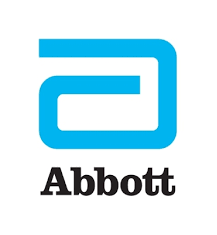     Santiago, 2 de noviembre 2021Descuento Promocional	A nuestros clientes se les informa que los siguientes productos con corto vencimiento y según lo dispuesto en la letra e) del punto número VI de nuestras Condiciones Generales de Venta, se aplicarán los siguientes descuentos hasta el 2 de diciembre del 2021 o hasta agotar stock: Sin otro particular saluda atentamente, Álvaro KauerDirector ComercialCFRDescripciónFecha VencimientoMeses VctoLoteDescuento880868BIOTIPLUS X 15 CAPS28-02-20224116050%880868BIOTIPLUS X 15 CAPS23-04-20226244050%882352CREON 5000 20G28-02-202245799280%882352CREON 5000 20G30-10-2022125881230%881780BIOGAIA GOTAS X 5 ML EASY DROP30-06-2022820EB07040%880942CORODIN COMP. REC. 100 MG X 30 BIO (BR)23-04-20226D20052270%880611BIOGAIA X 10 COMPRIMIDOS31-03-2022520TSA07480%880611BIOGAIA X 10 COMPRIMIDOS06-07-2022820TSA16250%880964ACEBRON COMPRIMIDOS 4 MG X 20 BIO (BR)21-02-20224B19024590%880964ACEBRON COMPRIMIDOS 4 MG X 20 BIO (BR)26-06-20228F19088760%882194CREON 10000 FRASCO 20 CAP30-07-202295986340%880897CORDIAX D COMPRIMIDOS X 30 (BR)09-07-20228G20078160%880899CARDIOPLUS D COMP REC 20/12,5 MGX30 (BR)28-05-20227E20062760%880899CARDIOPLUS D COMP REC 20/12,5 MGX30 (BR)28-05-20227E20062860%880899CARDIOPLUS D COMP REC 20/12,5 MGX30 (BR)28-05-20227E200628-160%881372SPASMODOX COMP.REC. 40 MG X 30 (BR)19-08-202210H19112950%881371RIBOLAC COMP. REC. 200 MG X 10 (BR)06-08-20229H20087540%882283RITMOCOR COMP. REC. 300 MG X 20 (BR)09-07-20228G20079660%882284RITMOCOR COMP. REC. 150 MG X 20 (BR)13-04-20225D20045690%880855CORDIAX COMPRIMIDOS 40 MG X 30 BIO (BR)22-09-202211I20099930%882412VARTALAN D COMP. REC. X 42 (BR)06-10-202211J20104740%882409VARTALAN COMP. REC 80 MG X 42 BIO (BR)05-10-202211J20104540%882409VARTALAN COMP. REC 80 MG X 42 BIO (BR)05-10-202211J201045-140%882410VARTALAN COMP.REC. 320 MG X 42 BIO (BR)06-10-202211J20105520%882453RITMOCOR COMP. REC.150 MG X 40 IMP (BR)08-10-20221122219MC340%881393HIPERFLEX K FORTE COMPRIMIDOS X 60 (BR)13-02-20223B20017950%881516DUCETEN CAPSULAS 30 MG X 30 (BR)22-01-20223A20008580%881554QUETIDIN XR C.R.L.P. 50 MG X 30 (BR)30-01-20223A20010390%881573VALPAX COMPRIMIDOS 1 MG X 30 BIO (BR)30-01-20223A20010780%881835NEOARADIX COMPRIMIDOS 10 MG X 30 (BRU)02-03-20224C20026090%881836NEOARADIX COMPRIMIDOS 5 MG X 30 (BRU)08-04-20225D20041990%882221VALCOTE 125 MG 20 COMP02-02-2022307736QA-180%882230VALCOTE SPRINKLE 125MG x50 CAP31-05-2022722255QA40%882230VALCOTE SPRINKLE 125MG x50 CAP31-05-2022722255QA-140%881572VALPAX COMPRIMIDOS 0,5 MG X 30 BIO (BR)30-01-20223A20010690%881572VALPAX COMPRIMIDOS 0,5 MG X 30 BIO (BR)27-02-20224B20022290%881555QUETIDIN XR 150 MG X 30 C.R.L.P. (BR)30-01-20223A20010480%881555QUETIDIN XR 150 MG X 30 C.R.L.P. (BR)25-05-20227E20061460%881391CAPRIMIDA D CAPSULAS X 30 (BR)27-02-20224B20020950%882385KOPODEX COMP. REC. 500 MG X 30 BIO (BR)02-03-20224C20025990%882385KOPODEX COMP. REC. 500 MG X 30 BIO (BR)27-05-20227E20061960%881810AZYMOL COMPRIMIDOS 15 MG X 30 BIO (BRU)09-04-20225D20045090%881810AZYMOL COMPRIMIDOS 15 MG X 30 BIO (BRU)15-05-20226E20059790%881514DICOMEX COMPRIMIDOS 25 MG X 10 BIO (BR)19-02-20224B19021080%881361ANALGEX SAP COMP. RECUBIERTOS X 20 (BR)26-09-202211I19134540%881541NEORESOTYL COMPRIMIDOS 50 MG X 30 (BR)26-03-20225C200348-180%881541NEORESOTYL COMPRIMIDOS 50 MG X 30 (BR)20-08-202210H20091840%881541NEORESOTYL COMPRIMIDOS 50 MG X 30 (BR)25-09-202211I20101240%881564SENEXON SR C.REC.LIB.PROL. 75MG X30 (BR)06-02-20223B19014290%881551QUETIDIN COMP. REC. 25 MG X 30 BIO (BR)02-03-20224C20025690%881551QUETIDIN COMP. REC. 25 MG X 30 BIO (BR)27-08-202210H20094150%881551QUETIDIN COMP. REC. 25 MG X 30 BIO (BR)29-10-202212J20117630%881550QUETIDIN COMP. REC. 200 MG X 30 BIO (BR)08-03-20224C190314-390%881550QUETIDIN COMP. REC. 200 MG X 30 BIO (BR)06-06-20227F19080070%881550QUETIDIN COMP. REC. 200 MG X 30 BIO (BR)06-06-20227F19079970%881855PRIXIS COMP. REC. 120 MG X 7 (BR)10-03-2022420B31790%882381ARADIX RETARD COMP.LIB.PRO.20MGX30(BRU##09-04-20225D20042490%882381ARADIX RETARD COMP.LIB.PRO.20MGX30(BRU##09-04-20225D20042590%882381ARADIX RETARD COMP.LIB.PRO.20MGX30(BRU##09-04-20225D200424-190%881530LAFIGIN DT C.DISP.MAST. 100 MG X30 (BR)18-04-20226D190501-180%881368MEMOREX CAPSULAS X 60 (BR)30-04-20226D20054260%881515DOLIPRAN COMP.REC. 2,5 MG X 6 (BR)02-04-20225D20040880%881809AZYMOL COMPRIMIDOS 10 MG X 30 BIO (BRU)15-05-20226E20059890%882196DEPAKENE 250 MG 25 CAP31-05-20227113287020%881552QUETIDIN COMP. REC. 300 MG X 30 BIO (BR)23-07-20229G18103950%881540NEORESOTYL COMPRIMIDOS 150 MG X 30 (BR)21-10-202212J20113830%882074ELEVAL COMP.RECUB. 100 MG X 30 BIO (BR)11-06-20227F20070570%881830IPRAN COMP.REC. 10 MG X 30 BIO (BRU)19-08-202210H191127-150%881512DICOMEX COMPRIMIDOS 100 MG X 10 BIO (BR)08-08-20229H19108250%882151CIBLEX COMP. REC. 30 MG X 30 BIO LIC(BR)12-09-202210I19126450%881851VALNOC COMP. REC. 3 MG X 30 (BRU)20-10-202212J20113130%881360ANALGEX GOTAS X 20 ML (BR)25-09-202211I19132340%881576ZAVIANA FS C.REC.LIB.PRO.6.25MG X30 (BR)12-09-202210I19125530%881418BRONCOT FTE GFT JBE S/AZUCAR X120 ML(BR)19-03-20225C20032480%881439NIOFEN FLU FORTE SUSP. X 120 ML (BR)03-03-20224C20027180%881465RECAMICINA COMP. REC. 750 MG X7 BIO (BR)14-05-20226E20058580%882191BETASERC 16MG 3x10TAB AR/CL02-10-20221127107MC30%881424BRONDILAT SACHETS 4 MG X 40 (BR)30-03-20225C20038340%881424BRONDILAT SACHETS 4 MG X 40 (BR)23-04-20226D20052340%881424BRONDILAT SACHETS 4 MG X 40 (BR)04-06-20227F20066630%881424BRONDILAT SACHETS 4 MG X 40 (BR)04-06-20227F20066730%881456TERMO-NIOFEN SUSP. ORAL X 120 ML (BR)24-01-20223A20009780%881456TERMO-NIOFEN SUSP. ORAL X 120 ML (BR)12-02-20223B20015480%882256VADIRAL COMP.RECUBIERTOS 1G. X 5 BIO(BR)05-02-20223B20013580%881428CONGESTEX GOTAS X 15 ML (BR)27-03-20225C20035490%881644FLUIDASA 600mg Polv.SOL.OR.10SOBRE(BR)16-05-202272053586050%881644FLUIDASA 600mg Polv.SOL.OR.10SOBRE(BR)31-10-2022122100828030%881425CLAVOXILINA BID 875/125 COM. X14 BIO(BR)28-02-2022419256125A70%881425CLAVOXILINA BID 875/125 COM. X14 BIO(BR)28-02-2022419256128A70%881443NIOFEN NEO FORTE SUSP. ORAL X120 ML (BR)29-05-20227E20064750%881453RINOMEX JARABE X 100 ML (BR)03-03-20224C20026790%881001FEX CREMA DESPIGMENTANTE 40 ML23-04-20226115160%881001FEX CREMA DESPIGMENTANTE 40 ML31-07-20229216140%881775BROPIL LF INH. X 200 D. S/ALCOHOL (BR)30-04-20226GB0075760%881452RINOFILAX COMP. REC. 5 MG X 30 BIO (BR)19-02-20224B20019590%881452RINOFILAX COMP. REC. 5 MG X 30 BIO (BR)15-05-20226E20058880%881464RECAMICINA COM.REC. 750 MG X 10 BIO (BR)14-05-20226E20058580%881442NIOFEN NEO FORTE COMP. REC. X 12 (BR)20-06-20228F19087240%881427CONGESTEX CAPSULAS X 10 (BR)18-06-20228F20073250%881874AURITUSS 25/125 MCGX120 D.C/CONTADOR(BR)31-07-20229GB0111850%881430FLEMEX JAT FORTE JARABE X 120 ML (BR)11-06-20227F19081170%881423BRONDILAT COMP.REC. 10 MG X 30 BIO (BR)25-01-20223A18007690%881423BRONDILAT COMP.REC. 10 MG X 30 BIO (BR)23-03-20225C18037290%881423BRONDILAT COMP.REC. 10 MG X 30 BIO (BR)23-03-20225C18037390%881423BRONDILAT COMP.REC. 10 MG X 30 BIO (BR)15-02-20224B18013290%881423BRONDILAT COMP.REC. 10 MG X 30 BIO (BR)02-08-20229H18111950%881875AURITUSS 25/250 MCGX120 D.C/CONTADOR(BR)31-07-20229GB0111740%881444NONTOX SOL.ORAL 60MG/10ML X 120ML (BR)11-07-20228G19094050%881438NIOFEN FLU FORTE CAPS. BLANDAS X 10 (BR)06-08-20229J20103940%881438NIOFEN FLU FORTE CAPS. BLANDAS X 10 (BR)07-08-20229K20126440%881422BRONDILAT COMP. MAST. 5 MG X 30 (BR)19-07-20229G18101650%881149FIBORAN CAPSULAS 267 MG X 30 (BR)27-08-202210H20094220%882441FLUSONA CREMA AL 0,05% X 15 GRAMOS (BR)22-10-202212J20115030%881468RECAMICINA COMP.REC. 500 MG X 7 BIO (BR)19-10-202212J171583-130%881795PROSTALL C.R.E.L.P. 0,4 MG X 60 (BR)17-03-20225C20031680%881842PROSTALL C.R.E.L.P. 0,4 MG X 30 (BRU)22-07-20229G20083150%881950PRENAMIN N 30 CAPS.DHA+30COMP.MULTIV31-01-202231908029/1940%882001ESMARTIA ANILLO VAGINAL 0,120/0,015 MG31-05-20227LF20344AA40%881406PROGENDO CAP. BLANDAS 400MG X30 IMP (BR)31-01-20223NX2050860%880953NORMALAC COMP. RECUBIERTOS X 28 (BR)16-04-20226D18050180%881829GYNORELLE COMP. RECUBIERTOS X 28 (BRU)10-04-20225D19047490%881815CICLIDON COMP. RECUBIERTOS X 21 (BRU)30-05-20227E19074570%881063NORVETAL 20 CD COMP. REC. X 28 (BR)11-06-20227F19082060%882343FLUSONA LF 125 MCG INH.X120 D. (BR)31-01-20223KJ0008180%882343FLUSONA LF 125 MCG INH.X120 D. (BR)30-04-20226KJ0017970%882343FLUSONA LF 125 MCG INH.X120 D. (BR)30-04-20226KJ0018070%882343FLUSONA LF 125 MCG INH.X120 D. (BR)30-04-20226KJ0018170%882343FLUSONA LF 125 MCG INH.X120 D. (BR)31-07-20229KJ0018740%882343FLUSONA LF 125 MCG INH.X120 D. (BR)31-07-20229KJ0018640%882343FLUSONA LF 125 MCG INH.X120 D. (BR)31-08-202210KJ0021240%882343FLUSONA LF 125 MCG INH.X120 D. (BR)31-08-202210KJ0021340%881565SERETRAN COMP.REC. 20 MG X 30 BIO(BR)09-03-20224C20028690%881565SERETRAN COMP.REC. 20 MG X 30 BIO(BR)06-03-20224C20028490%881565SERETRAN COMP.REC. 20 MG X 30 BIO(BR)06-03-20224C20028590%880946BETAPLEX COMP. 25 MG X 30 BIO (BR)02-03-20224C20025790%880946BETAPLEX COMP. 25 MG X 30 BIO (BR)04-02-20223B20012590%880946BETAPLEX COMP. 25 MG X 30 BIO (BR)11-02-20223B20014790%880946BETAPLEX COMP. 25 MG X 30 BIO (BR)12-02-20223B20015290%881121GESER COMP. REC. 60 MG X 30 (BR)06-02-20223B19014190%881121GESER COMP. REC. 60 MG X 30 (BR)21-02-20224B19024290%881121GESER COMP. REC. 60 MG X 30 (BR)21-02-20224B19024390%881129T-INMUN CAPSULAS 5 MG X 30 BIO (BR)28-02-20224B20023790%